Bosna i Hercegovina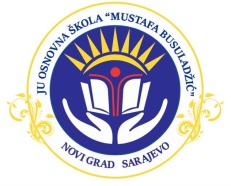 Federacija Bosne i Hercegovine                                                                                    JU Osnovna škola „Mustafa Busuladžić“                                 Kanton Sarajevo                                                                                                                     Općina Novi Grad Sarajevo                                              Broj protokola: 01-1- 309/24Sarajevo, 14.03.2024.godineNa osnovu odredbi člana 118. Zakona o radu (»Sl. novine F BiH« broj: 26/16, 89/18 i 44/22),  člana 94. Zakona o osnovnom odgoju i obrazovanju (" Službene novine Kantona Sarajevo", broj: 23/17, 33/17, 30/19, 34/20 i  33/21),   člana  173.Kolektivnog ugovora o izmjenama Kolektivnog ugovora  za djelatnosti predškolskog odgoja  i osnovnog odgoja i obrazovanja u Kantonu Sarajevo ("Službene novine Kantona Sarajevo", broj:  24/22, 40/22) a u vezi sa odredbama Kolektivnog ugovora o izmjenama i dopunama  Kolektivnog ugovora za djelatnosti predškolskog odgoja i osnovnog odgoja i obrazovanja (»Službene novine Kantona Sarajevo« broj: 7/24) i člana 155. Pravilnika o radu JU OŠ »Mustafa Busuladžić« broj: 01-1-619/22 i broj:01-1-1783/22 Školski odbor JU OŠ "Mustafa Busuladžić" Sarajevo uz prethodne konsultacije  predstavnika Sindikata  JU OŠ "Mustafa Busuladžić"  Sarajevo,  na 32.sjednici   održanoj dana  14 .03.2024.godine, d o n o s iPravilnik  o izmjenama i dopunama  Pravilnika o raduJU OŠ »Mustafa Busuladžić« SarajevoČlan 1.(Dopuna član 21.)(Zasnivanje radnog odnosa pomoćnika direktora ili voditelja nastavnog procesa)U Pravilniku o radu JU OŠ »Mustafa Busuladžić« Sarajevo, broj:01-1-619/22 od 21.6.2022.godine  i broj: 01-1-1783/22 od 13.10.2022.godine u iza člana 21. dodaje se novi član 21a. ( zasnivanje radnog odnosa pomoćnika direktora ili voditelja nastavnog procesa) koji glasi :»(Član 21a.)(zasnivanje radnog odnosa pomoćnika direktora ili  voditelja nastavnog procesa)    (1)      Škola u skladu s Pedagoškim standardima i normativima može imati pomoćnika direktora ili                voditelja dijela nastavnog procesa.   (2)       Za pomoćnika direktora  ili voditelja dijela nastavnog procesa može biti imenovano lice koje                 ispunjava uvjete za imenovanje direktora škole.    (3)      Radnik koji je  imenovan na funkciju pomoćnika direktora i ima ugovor o  radu na neodređeno                   vrijeme u ustanovi, na njegov  će zahtjev ugovor o  radu mirovati do prestanka mandata.     (4)       Zahtjev iz prethodnog stava ovog člana, pomoćnik direktora podnosi  Školskom odboru u roku                  od 30 dana od imenovanja na funkciju pomoćnika direktora, odnosno pomoćnik direktora koji                  je u vrijeme donošenja Kolektivnog ugovora  o izmjenama i dopunama Kolektivnog ugovora                 za djelatnosti predškolskog odgoja i osnovnog odgoja i obrazovanja u Kantonu Sarajevo                 (»Službene novine Kantona Sarajevo« broj: 7/2024)   zatečen na   funkciji pomoćnika direktora                  u roku od 30 dana od dana stupanja na snagu  ovog Kolektivnog ugovora.    (5)         U slučaju da je pomoćnik direktora imenovan na navedenu funkciju sa  nepunim radnim                 vremenom, Školski odbor obavezuje direktora da sa  imenovanim zaključi Ugovor o radu na                 određeno vrijeme za poslove za koje   ima zaključen osnovni ugovor za preostali dio radnog                  vremena.   (6)         Predsjednik Školskog odbora, nakon donošenja Odluke o imenovanju  pomoćnika direktora i                 Odluke o mirovanju prava i obaveza iz radnog odnosa za pomoćnika direktora, zaključuje                  ugovor o radu sa imenovanim za   obavljanje poslova pomoćnika direktora na period naveden                  u Odluci o  imenovanju.  (7)          Radnik iz stava (3) ovog člana ima pravo vratiti se na rad u ustanovu u  kojoj je prethodno                  radio,  ako podnese pisani zahtjev za povratak na te  poslove u roku od 30 dana od dana                  prestanka obavljanja poslova pomoćnika  direktora, u protivnom mu prestaje radni odnos. (8)           Ako je za sticanje određenih prava važno prethodno trajnje radnog odnosa sa ustanovom,                 radniku  iz stava (3) ovog člana, nakon povratka na rad, period mirovanja ugovora o radu ubraja   se u neprekinuto trajanje radnog  odnosa. (9)            Radnika iz stava (3) ovog člana do povratka na poslove za koje mu ugovor  o radu miruje                  zamjenjuju lica u radnom odnosu koji se zasniva isključivo  na određeno vrijeme.  (10)          Školski odbor može razriješiti dužnosti pomoćnika direktora, a na prijedlog   direktora ustanove                prije isteka mandata.    Član 2.(izmjena člana 43.) (Izdavanje Rješenja)  Član 43.  (Izdavanje rješenja) mijenja se i glasi:  Rad radnika koji obavlja tehničke i pomoćno tehničke poslove u   ustanovi  (domar, domar-ložač,            dnevni čuvar, noćni čuvar, sremačica i   servirka) ocjenjuje direktor škole.(2)     Ocjena rada utvrđuje se rješenjem.(3)     Na ocjenu o svom radu radnik ima pravo prigovora Školskom odboru u roku od 8 dana od  dana            prijema rješenja o ocjenjivanju. (4)    Školski odbor odlučuje o prigovoru iz stava (3) ovog člana, u roku od 15 dan od dan podnošenja          prigovora.   						Član 4.(Dopuna član 43.)(Izdavanje Rješenja)Iza člana 43. dodaje se član 43a. , 43b. i 43c. koji glase:Član 43a.(kriteriji za ocjenjivanje)Radnik  koji radi tehničke i pomoćno- tehničke poslove u ustanovi (domar, domar-ložač, dnevni čuvar, noćni čuvar, spremačica i servirka) ocjenjuje se pod uslovom: da je u radnom odnosu na neodređeno ili na određeno vrijeme duže od         šest mjeseci u toku kalendarske godine ida ima profil i stručnu spremu utvrđenu zakonom i pedagoškim standardima ida ima položen odgovarajući stručni ispit, ukoliko je isti propisan kao poseban uslov za rad na određenom radnom mjestu.(2) Za praćenje, vrednovanje i ocjenjivanje rada radnika koji radi   tehničke i pomoćno tehničke        poslove u ustanovi (domar, domar-ložač, dnevni čuvar, noćni čuvar, spremačica i servirka),      utvrđuju se sljedeći kriteriji:poštivanje radnog vremena i radne discipline  ..max 5 bodova;odgovornost u  obavljenju    posla .... max 5 bodova;samoinicijativnost i krativnost u obavljanju poslova .. max 5 bodova,odnos prema  saradnicima,  nadređenima, nastavnicima, učenicima i strankama (komunikacija i način ophođenja) ... max 5 bodova.Član 43b.Opisne ocjene rada radnika iz iz prethodnog člana su:Izuzetno uspješan........ od 16 do 20 bodovaUspješan ..................    od 11 do 15 bodovaZadovoljava...............   od  7 do  10 bodovaNe zadovoljava-............         do  6 boda.Član 43c.(1)     Dio plaće koji pripada radniku koji obavlja tehničke i pomoćno-tehničke poslove u ustanovi po           osnovu ocjene o radu utvrđuje se kako slijedi: za ocjenu »izuzetno uspješan« 5% od njegove osnovne plaće,za ocjenu »uspješan«  2% njegove osnovne plaće.(2) Procenat na ime ocjene rada iz stava (1) ovog člana pripada radniku iz stava (1)  ovog člana na              šestomjesečnom praćenju rada radnika do sljedećeg    ocjenjivanja.      Član 3.                                                                      (dopuna člana 52.)                                                              (Raspored radnog vremena)Iza stava 1. ovog člana dodaju se  novi stavovi (2), (3) i (4)  koji glasi:(2) Direktor škole utvrđuje raspored radnog vremena za vrijeme raspusta učenika , koji sadrži obim i         mjesto obavljanja radnih zadataka, s tim da obim radnog vremene  ne može biti utvrđen u većem        obimu u odnosu na utvrđeno radno vrijeme za vrijeme nastavnog procesa.(3)  Nastavnik razredne nastave, nastavnik predmetne nastave, pedagog, psiholog, bibliotekar,       asistent, koristi vrijeme kada učenici nemaju redovnu nastavu, prvenstveno za kolektivno i       individualno stručno usavršavanje (u ustanovi i van ustanove), koje je propisano zakonom,       podzakonskim aktima i općim aktima ustanove, odnosno utvrđeno posebnim programom          stručnog  usavršavanja, koji se odnosi u ustanovi za tu godinu.(4)  Nastavnici u ovo vrijeme rade na poslovima sređivanja pedagoške dokumentacije, planiranja i       programiranja nastave za naredni period, pisanje godišnjih i polugodišnjih izvještaja, realizacije       programa instruktivne nastave, konsultacija, obavlju razredne, dopunske, popravne ispite, i za to       vrijeme im pripada plata i naknada plate.    Član 4.(Dopuna član 111.)(Najniža plaća i utvrđivanje keoficijenata)U  članu 111.  dodaje se novi stav (5) i (6) koji glasi:» (5) U koliko  se osnovna plaća isplaćuje u iznosu od 70% prosječne neto plaće isplaćene u Federaciji          Bosne i Hercegovine, prema posljednjem  objavljenom statističkom podatku, u tom slučaju se          na taj iznos vrši uvećanje plaće za 10%. (6)    U slučaju povećanja indeksa potrošačkih cijena mjerenih od strane Federalnog zavoda za          statistiku, većih od 5% osnovica za utvrđivanje plata će biti sporazumno povećavana na         mjesečnom nivou.« Član 5.U članu 115. stav (2) mijenja se  i glasi:Član 6.(Dopuna člana 137.)(Otpremnina za odlazak u penziju)  U članu 137. stav (1) mijenja se  i glasi:» (1) Radnik ima pravo na otpremninu prilikom odlaska u penziju u visini svojih šest ostvarenih prosječnih neto plaća isplaćenih u prethodnih pet mjeseci ili šest prosječnih mjesečnih neto plaća isplaćenih u Federaciji Bosne i Hercegovine prema posljednjem objavljenom podatku Federalnog zavoda z statistiku, ako je to za njega povoljnije.    Član 7.Svi ostali članovi Pravilnika o radu JU OŠ »Mustafa Busuladžić« Sarajevo, broj: 01-1-619/22 i broj:01-1-1783/22 ostaju na snazi i nepromjenjeni.Član 8.(stupanje na snagu )Ovaj Pravilnik o izmjenama Pravilnika o radu JU OŠ »Mustafa Busuladžić« stupa na snagu 8 (osmog)  dana od dana  objavljivanja, a primjenuje se od 1.3.2024.godine, izuzev  člana 4. ovog Pravilnika koji se primjenjuje od 01.01.2024.godine.							Predsjednik Školskog odbora							___________________________							    /Sejdo Macić, dipl. ing. el./Dostaviti:Uz materijal Školskom odboruUz Pravilnik o raduDirektoru Sindikalnoj orgnaizacijiOglasna pločaa/aR/bPlatni razredPosloviZvanjeStručna spremaKoeficijent1.IDirektor ustanove predškolskog odgojaVII ili II ciklus bolonje (300 ECTS)6,122.IIDirektor ustanove osnovnog odgoja i obrazovanja, direktor ustanove za obrazovanje učenika sa teškoćama, direktor doma učenikaVII ili II ciklus bolonje (300 ECTS)5.663.IIIPomoćnik direktora (voditelj dijela nastavnog procesa), rukovodilac Službe zaodgojno-obrazovni  rad,  rukovodilac  Službe  pravnih  i  općih  poslova,  rukovodilac Službe računovodstva, rukovodilac Službe nabavki, distribucije i održavanjaVII ili II ciklus bolonje (300 ECTS)5,184.IVNastavnik, odgajatelj, odgovorni odgajatelj, vjeroučitelj  Viši savjetnik4,834.IVPedagog,  psiholog,  pedagog/psiholog, socijalni pedagog, defektolog, logoped, psihomotorni reedukator, surdioaudiolog audiorehabilitator, koordinator za odgojno-obrazovni rad, asistent u odjeljenju/grupi, bibliotekar,socijalni radnik, fizioterapeutski tehničar, zdravstveni radnik, radni instruktor, nastavnik u produženom i cjelodnevnom boravkuSekretar, saradnik za pravne, personalne i administrativne poslove, samostalni referent za plan i analizu (računovodstveno-finansijski radnik), rukovalac nastavnom tehnikom (rukovalac nastavnom tehnikom i EMIS odgovorna osoba), koordinator za obavezni program, saradnik za specijalizirane programe, saradnik za protivpožarnu zaštitu, saradnik za kvalitet i sigurnost hrane, saradnik za javne nabavke, saradnik asistent, asistent direktora, administrativni radnik,  IPK odgajatelj,saradnik za obračun, planiranje i analizu plaća i drugih primanja,saradnik za obračun, planiranje i analizu materijalnog knjigovodstva i knjigovodstva stalnih sredstava                                                                                   Stručni saradnik savjetnikVII, I i II ciklus bolonje (180, 240 i 300 ETCS)4,835.VNastavnik, odgajatelj, odgovorni odgajatelj, vjeroučitelj  SavjetnikVII, I i II ciklus bolonje (180, 240 i 300 ECTS)4.605.VPedagog, psiholog, pedagog/psiholog, socijalni pedagog, defektolog, logoped, psihomotorni reedukator, surdioaudiolog audiorehabilitator, koordinator za odgojno-obrazovni rad, asistent u odjeljenju/grupi, bibliotekar, socijalni radnik, fizioterapeutski tehničar, zdravstveni radnik, radni instruktor, nastavnik u produženom i cjelodnevnom boravkuSekretar, saradnik za pravne, personalne i administrativne poslove, samostalni referent za plan i analizu (računovodstveno-finansijski radnik), rukovalac nastavnom tehnikom (rukovalac nastavnom tehnikom i EMIS odgovorna osoba), koordinator za obavezni program, saradnik za specijalizirane programe, saradnik za protivpožarnu zaštitu, saradnik za kvalitet i sigurnost hrane, saradnik za javne nabavke, saradnik asistent, asistent direktora, administrativni radnik, IPK odgajatelj,saradnik za obračun, planiranje i analizu plaća i drugih primanja,saradnik za obračun, planiranje i analizu materijalnog knjigovodstva i knjigovodstva stalnih sredstava   Viši  stručni saradnikVII, I i II ciklus bolonje (180, 240 i 300 ECTS)4.606.VINastavnik, odgajatelj, odgovorni odgajatelj, vjeroučitelj  MentorVII, I i II ciklus bolonje (180, 240 i 300 ECTS)4,486.VIPedagog,  psiholog,  pedagog/psiholog, socijalni pedagog, defektolog, logoped, psihomotomi reedukator, surdioaudiolog audiorehabilitator, koordinator za odgojno-obrazovni rad, asistent u odjeljenju/grupi, bibliotekar,socijalni radnik, fizioterapeutski tehničar, zdravstveni radnik, radni instruktor, nastavnik u produženom i cjelodnevnom boravkuSekretar, saradnik za pravne, personalne i administrativne poslove, samostalni referent za plan i analizu (računovodstveno-finansijski radnik), rukovalac nastavnom tehnikom (rukovalac nastavnom tehnikom i EMIS odgovorna osoba), koordinator za obavezni program, saradnik za specijalizirane programe, saradnik za protivpožarnu zaštitu, saradnik za kvalitet i sigurnost hrane, saradnik saradnik za javne nabavke, saradnik asistent, asistent direktora, administrativni radnik, IPK odgajatelj,saradnik za obračun, planiranje i analizu plaća i drugih primanja,saradnik za obračun, planiranje i analizu materijalnog knjigovodstva i knjigovodstva stalnih sredstava      Samostalni stručni saradnikVII, I i II ciklus bolonje (180, 240 i 300 ECTS)4,487.VIINastavnik, odgajatelj, odgovorni odgajatelj, vjeroučitelj        VII, I i II ciklus bolonje (180, 240 i 300 ECTS)4,367.VIIPedagog,  psiholog,  pedagog/psiholog, socijalni pedagog, defektolog, logoped, psihomotomi reedukator, surdioaudiolog audiorehabilitator, koordinator za odgojno-obrazovni rad, asistent u odjeljenju/grupi, bibliotekar,socijalni radnik, fizioterapeutski tehničar, zdravstveni radnik, radni instruktor, nastavnik u produženom i cjelodnevnom boravku.Sekretar, saradnik za pravne, personalne i administrativne poslove, samostalni referent za plan i analizu (računovodstveno-finansijski radnik), rukovalac nastavnom tehnikom (rukovalac nastavnom tehnikom i EMIS odgovorna osoba), koordinator za obavezni program, saradnik za specijalizirane programe, saradnik za protivpožarnu zaštitu, saradnik za kvalitet i sigurnost hrane, saradnik za javne nabavke, saradnik asistent, asistent direktora, IPK odgajatelj,saradnik za obračun, planiranje i analizu plaća i drugih primanja,saradnik za obračun, planiranje i analizu materijalnog knjigovodstva i knjigovodstva stalnih sredstava     VII, I i II ciklus bolonje (180, 240 i 300 ECTS)4,368.VIIINastavnik, odgajatelj, odgovorni odgajatelj, vjeroučitelj, IPK (administrativni radnik) sa zvanjem viši savjetnik    Viši savjetnikVI4,488.VIIIAdministrativni radnik, fizioterapeutski tehničar, zdravstveni radnik, radni instruktor, nastavnik u produženom i cjelodnevnom boravkuRadnik zatečen na poslovima: pedagoga, psihologa, bibliotekara, socijalnog radnika, samostalnog referenta za plan i analizu (računovodstveno-finansijski radnika), sekretara i rukovaoca nastavnom tehnikom (rukovalac nastavnom tehnikom i EMIS odgovorna osoba), odgajatelj IPK (administrativni radnik), saradnik asistent i referenta za administrativno-tehničke poslove IPK odgajatelj Stručni saradnik savjetnikVI4,489.IXNastavnik, odgajatelj, odgovorni odgajatelj, IPK (administrativni radnik) sa zvanjem savjetnikSavjetnikVI4,369.IXAdministrativni radnik, fizioterapeutski tehničar, zdravstveni radnik, radni instruktor, nastavnik u produženom i cjelodnevnom boravkuRadnik zatečen na poslovima: pedagoga, psihologa, bibliotekara, socijalnog radnika, samostalnog referenta za plan i analizu (računovodstveno-finansijski radnika), sektretara i rukovaoca nastavnom tehnikom (rukovalac nastavnom tehnikom i EMIS odgovorna osoba), odgajatelj IPK (administrativni radnik), saradnik asistent i referenta za administrativno-tehničke poslove IPK odgajatelj  Viši stručni saradnik VI4,3610XNastavnik, odgajatelj, odgovorni odgajatelj, IPK (administrativni radnik) sa zvanjem mentorMentorVI4,2410XAdministrativni radnik, fizioterapeutski tehničar, zdravstveni radnik, radni instruktor, nastavnik u produženom i cjelodnevnom boravkuRadnik zatečen na poslovima: pedagoga, psihologa, bibliotekara, socijalnog radnika, samostalnog referenta za plan i analizu (računovodstveno-finansijski radnika), sektretara i rukovaoca nastavnom tehnikom (rukovalac nastavnom tehnikom i EMIS odgovorna osoba), odgajatelj IPK (administrativni radnik), saradnik asistent i referenta za administrativno-tehničke poslove IPK odgajatelj     Samostalni stručni saradnik VI4,2411XINastavnik, odgajatelj, odgovorni odgajatelj,         odgajatelj IPK (administrativni radnik) Administrativni radnik, fizioterapeutski tehničar, zdravstveni radnik, radni instruktor, nastavnik u produženom i cjelodnevnom boravkuRadnik zatečen na poslovima: pedagoga, psihologa, bibliotekara, socijalnog radnika, samostalnog referenta za plan i analizu (računovodstveno-finansijski radnika), sekretara i rukovaoca nastavnom tehnikom (rukovalac nastavnom tehnikom i EMIS odgovorna osoba), saradnik asistent i referenta za administrativno-tehničke poslove IPK odgajatelj      VI4,1312XII Nastavnik, odgajatelj, odgovorni odgajatelj, medicinska sestra, fizioterapeutski tehničar, zdravstveni radnik, radni instruktor, fizioterapeutKnjigovođa kupaca, materijalni knjigovođa,KnjigovođaVišikonsultantIV4,1313XIIINastavnik, odgajatelj, odgovorni odgajatelj, medicinska sestra, fizioterapeutski tehničar, zdravstveni radnik, radni instruktor, fizioterapeutKnjigovođa kupaca, materijalni knjigovođa,KnjigovođakonsultantIV4,0014XIV stalnih sredstava, saradnik-asistent, radnik zatečen na poslovima: sekretara, samostalnog referenta za plan i analizu (računovodstveno-finansijskog radnika), bibliotekara i operatora u trezorskoj jedinici, administrativni radnikglavni kuhar u ustanovi za odgoj i obrazovanje učenika s teškoćama, IPK medicinska sestra, referent za personalne poslove   Administrativno-računovodstveni radnik, ekonom, blagajnik, skladištar, kurir, nabavljač-recepcioner  mentorIV3,8814XIV stalnih sredstava, saradnik-asistent, radnik zatečen na poslovima: sekretara, samostalnog referenta za plan i analizu (računovodstveno-finansijskog radnika), bibliotekara i operatora u trezorskoj jedinici, administrativni radnikglavni kuhar u ustanovi za odgoj i obrazovanje učenika s teškoćama, IPK medicinska sestra, referent za personalne poslove   Administrativno-računovodstveni radnik, ekonom, blagajnik, skladištar, kurir, nabavljač-recepcioner  IV3,8315.16XVXVI stalnih sredstava, saradnik-asistent, radnik zatečen na poslovima: sekretara, samostalnog referenta za plan i analizu (računovodstveno-finansijskog radnika), bibliotekara i operatora u trezorskoj jedinici, administrativni radnikglavni kuhar u ustanovi za odgoj i obrazovanje učenika s teškoćama, IPK medicinska sestra, referent za personalne poslove   Administrativno-računovodstveni radnik, ekonom, blagajnik, skladištar, kurir, nabavljač-recepcioner  IV3,8315.16XVXVI stalnih sredstava, saradnik-asistent, radnik zatečen na poslovima: sekretara, samostalnog referenta za plan i analizu (računovodstveno-finansijskog radnika), bibliotekara i operatora u trezorskoj jedinici, administrativni radnikglavni kuhar u ustanovi za odgoj i obrazovanje učenika s teškoćama, IPK medicinska sestra, referent za personalne poslove   Administrativno-računovodstveni radnik, ekonom, blagajnik, skladištar, kurir, nabavljač-recepcioner  Viši referentIV3,1817.XVII stalnih sredstava, saradnik-asistent, radnik zatečen na poslovima: sekretara, samostalnog referenta za plan i analizu (računovodstveno-finansijskog radnika), bibliotekara i operatora u trezorskoj jedinici, administrativni radnikglavni kuhar u ustanovi za odgoj i obrazovanje učenika s teškoćama, IPK medicinska sestra, referent za personalne poslove   Administrativno-računovodstveni radnik, ekonom, blagajnik, skladištar, kurir, nabavljač-recepcioner  Referent IV3,0618XVIII stalnih sredstava, saradnik-asistent, radnik zatečen na poslovima: sekretara, samostalnog referenta za plan i analizu (računovodstveno-finansijskog radnika), bibliotekara i operatora u trezorskoj jedinici, administrativni radnikglavni kuhar u ustanovi za odgoj i obrazovanje učenika s teškoćama, IPK medicinska sestra, referent za personalne poslove   Administrativno-računovodstveni radnik, ekonom, blagajnik, skladištar, kurir, nabavljač-recepcioner  Mlađi ReferentIV2,9419.XIXDomar, ložač, kuhar, vozač, električar, vodoinstalater, domar/ložač/dnevni čuvar, vešerica i sl.III, IV2,9020.XXNoćni čuvar, dnevni čuvarIII, IV2,5921.XXISpremačica, servirka, pomoćni radnik u kuhinji, domaćicaNK, IV2,59